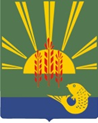 Контрольно-счетная палата Ханкайского муниципального округа Приморского краяСТАНДАРТ ВНЕШНЕГО МУНИЦИПАЛЬНОГОФИНАНСОВОГО КОНТРОЛЯСФК 06 - «Проведение оперативного анализа исполнения и контроля за организацией исполнения бюджета Ханкайского муниципального округа»Камень-Рыболов2022Содержание1. Общие положения………..……………………...……………………..... 32. Цели, задачи, объекты и методы оперативного контроля…………...….. 53. Организация проведения оперативного контроля ………………….…... 64. Подготовительный этап оперативного контроля ……….……………….. 75. Основной этап оперативного контроля ………………………………….. 76. Заключительный этап оперативного контроля ………….……………… 101. Общие положения1.1. Стандарт внешнего муниципального финансового контроля СФК 06 - «Проведение оперативного анализа исполнения и контроля за организацией исполнения бюджета Ханкайского муниципального округа» (далее - Стандарт) разработан на основании Федерального закона от 07.02.2011 № 6-ФЗ "Об общих принципах организации и деятельности контрольно-счетных органов субъектов Российской Федерации и муниципальных образований"; Положением о Контрольно-счетной палате Ханкайского муниципального округа, утвержденным решением Думы Ханкайского муниципального округа от 28.09.2021 № 255 «Об утверждении Положения о Контрольно-счетной палате Ханкайского муниципального округа» с учетом положений Бюджетного кодекса Российской Федерации (далее – Бюджетный кодекс), Положением о бюджетном процессе в Ханкайском муниципальном районе Приморского края, утвержденным решением Думы Ханкайского муниципального округа от 26.11.2020 № 55 «Об утверждении Положения о бюджетном процессе в Ханкайском муниципальном округе Приморского края»; Регламента Контрольно-счетной палаты Ханкайского муниципального округа (далее - Регламент).1.2. Стандарт предназначен для применения должностными лицами и сотрудниками Контрольно-счетной палаты Ханкайского муниципального округа (далее - Контрольно-счетная палата) при осуществлении оперативного контроля за ходом исполнения бюджета Ханкайского муниципального округа в целях ежеквартального представления информации о ходе исполнения краевого бюджета в Думу Ханкайского муниципального округа (далее - оперативный контроль).Стандарт является основным нормативным документом, используемым при осуществлении оперативного контроля.Оперативный контроль проводится в форме экспертно-аналитического мероприятия.1.3. Целью Стандарта является установление общего порядка по осуществлению оперативного контроля.1.4. Задачами Стандарта являются:определение цели, задач, объектов и методов оперативного контроля;определение общих правил и процедур осуществления оперативного контроля, а также основных требований к оформлению результатов оперативного контроля.1.5. Основные термины и понятия применяются в соответствии с документами, указанными в пункте 1.1 Стандарта.1.6. Нормативной правовой и информационной основой оперативного контроля являются:Бюджетный кодекс Российской Федерации;Решением Думы Ханкайского муниципального округа от 26.11.2020 № 55 «Об утверждении Положения о бюджетном процессе в Ханкайском муниципальном округе Приморского края»;Налоговый кодекс Российской Федерации;Бюджетное послание Президента Российской Федерации о бюджетной политики на очередной финансовый год и плановый период;Основные направления бюджетной и налоговой политики Ханкайского муниципального округа на очередной финансовый год и плановый период;Федеральный закон от 07.02.2011 № 6-ФЗ "Об общих принципах организации и деятельности контрольно-счетных органов субъектов Российской Федерации и муниципальных образований";Решение Думы Ханкайского муниципального округа от 28.09.2021 № 255 «Об утверждении Положения о Контрольно-счетной палате Ханкайского муниципального округа»;Регламент Контрольно-счетной палаты;план работы Контрольно-счетной палаты на текущий год;Указания о порядке применения бюджетной классификации Российской Федерации;Решение о бюджете Ханкайского муниципального округа на текущий финансовый год и плановый период;бюджетная, бухгалтерская и статистическая отчетность, предоставляемая главными администраторами бюджетных средств;данные, получаемые по запросам Контрольно-счетной палаты (при необходимости);результаты контрольных и экспертно-аналитических мероприятий, осуществляемых Контрольно-счетной палатой (при необходимости);сведения, полученные Контрольно-счетной палатой из общедоступных источников (при необходимости).1.7. Мероприятия оперативного контроля отражаются в плане работы Контрольно-счетной палаты на текущий год.1.8. По вопросам, не урегулированным Стандартом, решение принимается председателем Контрольно-счетной палаты.2. Цели, задачи, объекты и методы оперативного контроля2.1. Целью оперативного контроля является определение соответствия фактических показателей ежеквартального исполнения бюджета Ханкайского муниципального округа нарастающим итогом к годовым показателям, утвержденным решением о бюджете Ханкайского муниципального округа на текущий финансовый год, а также определение полноты и своевременности исполнения показателей местного бюджета.2.2. Задачами оперативного контроля являются:оценка соответствия представленного отчета об исполнении бюджета Ханкайского муниципального округа установленным требованиям бюджетного законодательства;определение объемов поступления средств в бюджет Ханкайского муниципального округа и их расходования в ходе исполнения местного бюджета;определение объёма и структуры муниципального долга Ханкайского муниципального округа, размеров профицита (дефицита) местного бюджета, источников финансирования дефицита местного бюджета;установление соответствия фактических показателей бюджета Ханкайского муниципального округа показателям, утвержденным решением о бюджете Ханкайского муниципального округа. В случае выявления отклонений между показателями - проведение анализа и установление причин отклонений;выявление негативных тенденций и нарушений в ходе исполнения бюджета Ханкайского муниципального округа, внесение предложений по их устранению.2.3. В ходе проведения оперативного контроля осуществляется контроль за соблюдением:принципов полноты отражения доходов, расходов и источников финансирования дефицита бюджета Ханкайского муниципального округа, сбалансированности бюджета, а также подведомственности расходов бюджета;ограничений, установленных бюджетным законодательством.2.4. Объектами оперативного контроля являются главные администраторы доходов муниципального бюджета, главные распорядители бюджетных средств, главные администраторы источников финансирования дефицита бюджета (далее - главные администраторы бюджетных средств), в том числе финансовый орган, организующий исполнение бюджета, иные организации и иные лица в соответствии с областью действия контрольных полномочий Контрольно-счетной палаты, установленных законодательством.2.5. В ходе проведения оперативного контроля сотрудники Контрольно-счетной палаты применяют следующие аналитические методы экономического анализа: метод использования абсолютных, относительных величин, метод сравнений, метод группировок, графический метод, балансовый метод.При использовании указанных аналитических методов сотрудники Контрольно-счетной палаты могут применять следующие методы финансового анализа исполнения бюджета:1. Горизонтальный анализ, в ходе которого сравниваются фактически исполненные показатели бюджета с показателями решения о бюджете и уточненными плановыми показателями согласно отчету об исполнении бюджета, изучается динамика отдельных показателей во времени (квартал, полугодие, девять месяцев).2. Вертикальный анализ, в ходе которого определяется структура исполненного бюджета, доля отдельных показателей в итоговом показателе и их влияние на общие результаты исполнения местного бюджета в целом.3. Трендовый анализ, в ходе которого сравниваются исполненные и запланированные бюджетные показатели, и определяются причины изменения динамики бюджетных показателей.4. Факторный анализ, в ходе которого устанавливается степень влияния отдельных факторов на исполнение бюджетных показателей.3. Организация проведения оперативного контроля3.1. Оперативный контроль проводится на основании годового плана работы Контрольно-счетной палаты.Организация проведения оперативного контроля включает в себя три этапа:подготовительный;основной;заключительный.4. Подготовительный этап оперативного контроля4.1. На подготовительном этапе осуществляется сбор отчетов и сведений, являющихся информационной основой оперативного контроля, формируются и направляются запросы на представление необходимой для проведения указанного мероприятия информации. Периодичность запросов определяется в ходе проведения экспертно-аналитического мероприятия.4.2. Срок подготовительного этапа составляет не более двух месяцев после окончания отчетного периода.5. Основной этап оперативного контроля5.1. На основном этапе оперативного контроля:обеспечивается обработка информации, полученной на подготовительном этапе оперативного контроля;осуществляется проверка полноты представленного отчета в части соответствия установленным требованиям (своевременности и процедуры внесения, формы и содержания; комплектности документов и материалов).При возникновении необходимости в получении дополнительной информации Контрольно-счетной палатой могут направляться запросы главным администраторам бюджетных средств, иным участникам бюджетного процесса и юридическим лицам, не являющимся участниками бюджетного процесса.5.2. Проводится анализ исполнения доходной части бюджета Ханкайского муниципального округа.5.2.1. Анализ исполнения доходной части бюджета Ханкайского муниципального округа включает:сравнение фактически исполненных бюджетных показателей с утвержденными показателями бюджета Ханкайского муниципального округа, выявление отклонений и нарушений (недостатков), установление причин их возникновения;исполнение доходов бюджета Ханкайского муниципального округа по объемам, структуре в сравнении с показателями прогноза поступлений доходов в местный бюджет;сравнение фактически сложившихся за отчетный период показателей с показателями, сложившимися в аналогичном периоде предыдущего года, в разрезе групп доходов, отдельных видов поступлений.В ходе анализа доходной части бюджета могут использоваться данные по формам статистической налоговой отчетности Управления Федеральной налоговой службы по Приморскому краю и другая информация.5.2.2. Структура доходов муниципального бюджета анализируется в разрезе групп "Налоговые и неналоговые доходы", "Безвозмездные поступления".Проводится анализ структуры налоговых доходов, указываются основные налоги, формирующие доходную часть бюджета.Проводится анализ структуры неналоговых доходов бюджета – указывается, за счет каких доходов в основном происходит формирование данных поступлений.Анализируются безвозмездные поступления в доходную часть бюджета в разрезе форм межбюджетных трансфертов, в том числе предоставляемых из бюджетов других уровней бюджетной системы Российской Федерации (дотации, субсидии, субвенции, иные межбюджетные трансферты).5.2.3. В ходе проводимого анализа обращается внимание на полноту включения всех источников доходов бюджета, на использование резервов для их повышения.5.3. Проводится анализ исполнения расходной части бюджета.5.3.1. В ходе анализа расходной части бюджета фактически исполненные бюджетные показатели сравниваются с показателями, утвержденными решением о бюджете Ханкайского муниципального округа и уточненными плановымипоказателями согласно отчету об исполнении бюджета, устанавливаются причины выявленных отклонений. Анализируется соотношение исполнения доходной и расходной частей бюджета.5.3.2. Сопоставляется фактическое исполнение бюджетных расходов по разделам и подразделам бюджетной классификации расходов бюджета с уточненными плановыми показателями бюджета, проводится сравнение общего уровня исполнения расходной части бюджета с исполнением по отдельным разделам и подразделам. Сравниваются фактически сложившиеся за отчетный период показатели с показателями аналогичного периода предыдущего года.5.3.3. Анализируется исполнение расходов бюджета в целом согласно ведомственной классификации главными распорядителями бюджетных средств.5.3.4. Проводится анализ исполнения бюджетных ассигнований резервных фондов.5.3.5. Проводится анализ расходов бюджета на реализацию муниципальных программ Ханкайского муниципального округа (далее – программные расходы) и на непрограммные направления деятельности органов (далее - непрограммные расходы).В ходе анализа программных и непрограммных расходов сравниваются фактически исполненные бюджетные показатели с утвержденными показателями бюджета и уточненными плановыми показателями согласно отчету об исполнении бюджета, выявляются отклонения. В случае низкого исполнения показателей устанавливаются основные причины.Проводится анализ доли фактических программных и непрограммных расходов в общем объеме расходов бюджета. Анализируется исполнение муниципальных программ Ханкайского муниципального округа по объемам выделенных средств, по степени их исполнения.В случае необходимости сравниваются фактически сложившиеся за отчетный период показатели с показателями, сложившимися в аналогичном периоде предыдущего года.Анализируется своевременность утверждения и внесения изменений в муниципальные программы Ханкайского муниципального округа.При необходимости проводится анализ (мониторинг) исполнения расходов бюджета на реализацию национальных проектов в Ханкайском муниципальном округе.5.4. Анализируется исполнение показателей дефицита (профицита) бюджета и состояния муниципального долга.5.4.1. В ходе анализа сравниваются привлеченные из источников финансирования дефицита бюджета с утвержденными показателями решения о бюджете (при необходимости - с показателями аналогичного периода предыдущего года). Объем дефицита бюджета соотносится с общими показателями выполнения доходов и расходов бюджета.5.4.2. Проводится анализ исполнения источников финансированиядефицита бюджета в разрезе:общей структуры источников финансирования дефицита бюджета;объемов финансирования дефицита бюджета по видам источников: долговые обязательства бюджета, остатки средств бюджета, иные формы финансирования дефицита бюджета.5.4.3. Проводится анализ муниципального долга по объему и структуре, исполнения программы муниципальных внутренних (внешних) заимствования, программы муниципальных гарантий (в случае их утверждения на текущий финансовый год).6. Заключительный этап оперативного контроля6.1. На заключительном этапе оперативного контроля подготавливается заключение о ходе исполнения решения о бюджете Ханкайского муниципального округа за соответствующий период (1 квартал, 1 полугодие, 9 месяцев) текущего финансового года.6.2. При подготовке заключения о ходе исполнения бюджета Ханкайского муниципального округа за соответствующий период текущего финансового года могут использоваться результаты других контрольных и экспертно-аналитических мероприятий, проведенных Контрольно-счетной палатой.6.3. В заключении о ходе исполнения решения о бюджете за соответствующий период текущего финансового года отражаются:особенности исполнения решения о бюджете Ханкайского муниципального округа;результаты анализа исполнения доходов муниципального бюджета по объемам, структуре и в сравнении с показателями прогноза поступлений доходов в бюджет, исполнения расходов по разделам классификации расходов бюджетов, включая результаты анализа наиболее значительных отклонений расходов от бюджетных назначений, повлиявших на исполнение расходов в целом по разделу, результаты анализа исполнения бюджетных назначений главными распорядителями бюджетных средств, имеющих наибольший удельный вес, поступлений из источников финансирования дефицита бюджета и погашения источников финансирования дефицита бюджета в сравнении с показателями, утверждёнными решением о бюджете с учетом внесенных изменений;результаты анализа реализации муниципальных программ Ханкайского муниципального округа и национальных проектов; результаты анализа объёма и структуры муниципального долга Ханкайского муниципального округа, размеров профицита (дефицита) бюджета;в случае выявления отклонений фактических показателей исполнения бюджета от утверждённых показателей, а также нарушений бюджетного законодательства, Контрольно-счетной палатой указываются установленные причины таких нарушений и отклонений;выводы и предложения должны соответствовать содержанию заключения, указывать причины наиболее существенных отклонений и нарушений, допущенных в ходе исполнения бюджета. Выводы могут отражать возможные последствия нарушений в случае их несвоевременногоустранения, а также предложения по совершенствованию бюджетного процесса и нормативных правовых актов по финансово-бюджетным вопросам, эффективности использования бюджетных средств.К заключениям о ходе исполнения бюджета за соответствующий период текущего финансового года может прилагаться табличный материал о ходе исполнения решения о бюджете Ханкайского муниципального округа за соответствующий период текущего финансового года.6.4. Содержание заключения Контрольно-счетной палаты формируется исходя из целей и задач оперативного контроля и структуры решения о бюджете Ханкайского муниципального округа (в том числе принципов построения бюджетной классификации).Структура заключения Контрольно-счетной палаты на ежеквартальные отчеты об исполнении бюджета формируется по следующим разделам:Общая характеристика исполнения основных параметров бюджета за отчетный период и анализ их исполнения за соответствующий период предыдущего финансового года;Доходы муниципального бюджета;Расходы муниципального бюджета;Источники внутреннего финансирования дефицита бюджета;Муниципальный долг Приморского края;Выводы и предложения.Представленные в структуре разделы в процессе составления заключения Контрольно-счетной палаты могут быть изменены при необходимости.В случае выявления при проведении экспертно-аналитического мероприятия признаков нецелевого, неэффективного использования средств местного бюджета, а также иных нарушений бюджетного законодательства Российской Федерации, Контрольно-счетная палата направляет информацию о выявленных нарушениях в соответствующие органы местного самоуправления и в организации, деятельность которых связана с предметом экспертно-аналитического мероприятия.Подготовка сопроводительного письма осуществляется в соответствии с Инструкцией по делопроизводству Контрольно-счетной палаты.Утвержден распоряжением Контрольно-счетной палаты Ханкайского муниципального округа№ 09-ра от «30» сентября 2022 года